Identifying and Extending Repeating PatternsIdentifying and Extending Repeating PatternsIdentifying and Extending Repeating PatternsIdentifying and Extending Repeating PatternsIdentifies repeating pattern (one of the changing attributes)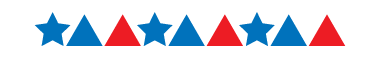 “Shape is changing. The pattern is: star, triangle, triangle.”Identifies repeating pattern (two changing attributes)“Colour and shape are changing.”Identifies core of a repeating pattern“The core is: blue star, blue triangle, red triangle.”Uses core to extend the repeating pattern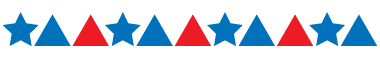 “I drew the core on a piece of paper and moved it along the pattern to help me extend it.”Observations/DocumentationObservations/DocumentationObservations/DocumentationObservations/Documentation